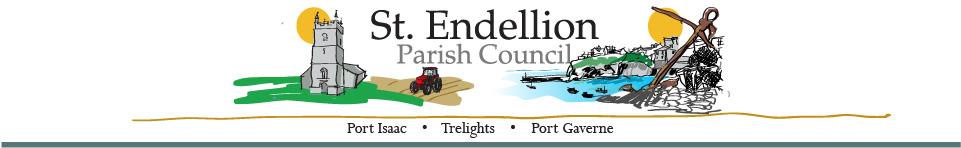 MINUTES OF THE FULL COUNCIL MEETING HELD AT ST ENDELLION HALL ON MONDAY 13th November 2023 AT 7pm 
Signature:	………………………………………………  D Harrison (Clerk)	Date: 13/11/2023MinuteAgenda Items ActionPresent Cllrs Raynor (Chair), Cleave (vice chair), Williams, Kirkman, Webster, Symons, Collings, D. Harrison (Clerk), C&MS Ms Jon
23/180Members’ DeclarationsPecuniary/Registerable Declarations of Interests – Members must declare an interest, which has been declared on their Register of Financial Interests form, relevant to the agenda.NONE.Non-registerable Interests – Members must declare non-pecuniary interests at the start of the meeting or whenever the interest becomes apparent.NONE.Declaration of Gifts – Members are reminded they must declare any gift or hospitality with a value in excess of fifty pounds.NONE.Dispensations – Members to consider any written requests for dispensations.NONE.23/181ApologiesCllr’s Mould, Button, Hills, Dawe
23/182Chair’s Welcome / Public ForumMembers of the Public may address the Council for a maximum of three minutes, prior to the commencement of the meeting. All comments are to be directed to the Chair of the meeting.None Present
23/183Minutes of MeetingsFull Council Meeting – 9th October 2023 – Agreed23/184Organisations and ReportsParish Council Chair – Members to receive a report.Cllr Raynor wishes to discuss the upcoming precept application and CALC’s correspondence regarding a salary increase in the closed session. We have received an email from Galiford Try informing us of plans for an electronic communications base site on land at Pennant Farm.  One of the attachments emailed requests advice on local stakeholders or groups that my like to make comment.  The clerk will share the information to the Parish Council’s Facebook page to reach any potential stakeholders/groups. Plans of this nature have been received in the past for the same area and have been refused.  Members require more information on the masts visual impact, how good will the new signal be and any not spots in signal.  Cllr Williams raises the point that with most people having access to Wi-Fi calling there may not be a need for improved Vodafone signal.   Cllr Kirkham would like to collect public comments and make a response.  Cllr Raynor reads out Cllr Hills queries sent via email.All agree to reply informing Galiford Try that we are consulting public opinion and require more information.  Cllr Williams has offered to draft a letter and discuss with Jim Wood (AONB).  Cllr Kirkham requests the supply a Landscape Visual Impact Assessment (LVIA) ref the AONB.  
Divisional Members Report- Members to receive a report.Cllr Mould not present.  No report received.Playing Field Development Working Party- Members to receive an update.Cllr Button not present.  No report received. STEND_HWG – Members to receive an update.Cllr Williams reports the site meeting at Glebe Farm ref the PC Planning Application as positive.Dispensation was sought from the planning officer for Cllr Symons to attend the meeting due to his interest in the access points to the site. Senior planning officer, Mark Evans is mentoring Fiona Caitlin (case officer), it was impressive to witness his questioning of the conservation officer and the landscape officer.  Overall, it felt like a very productive meeting.  Cllr Williams has discussed the progression with Cllr Mould.  Previously Estates Management have said that once the pre app was in place they would engage with the HWG, this hasn’t yet happened, but Cllr Williams is still hopeful a meeting will soon be arranged to include the Affordable Housing Team.  We should hear the outcome of the pre app by the middle of December 2023.Camel Valley Community Area Partnership – Members to receive a report.The next meeting is in January 2024.  No report this month.
Cllr RaynorCllr Mould 
Cllr Button
Cllr Williams Cllr Raynor23/185Planning Applications – Members to consider the following, including any received after the agenda had been published. PA23/07674 19 Rose Hill Port Isaac Replacement of West extension, new second floor rear extension, new front door canopy/porch, internal and external alterations. Support. Conditions; local coloured slates, nailed not clipped. PA23/08205 6 & 8 Trelights Port Isaac Deed of Modification to s.106 dated 30.06.2010 to update the Mortgage Exemption clauses for 6 & 8 Trelights in Port Isaac. No comment. PA23/00995/PREAPP Glebe Farm St Endellion Road St Endellion Planning Performance Agreement for the construction of 25 affordable dwellings and between 3 live/work units, and 3 commercial units, including appearance, layout and scale, along with heritage and landscape impacts, highways, access and drainage.Support.PA23/082455 Land North West of Trevathan Farm St Endellion Port Isaac Erection of a cattle shed.No comment.PA23/06515 Amended Plans 2 Cliffside Port Isaac Proposed single storey extension with balcony terrace over creating an additional and minor internal re-ordering of an existing dwelling to include the adaptation of 2no. dormer roofs and the addition of 1no. dormer roof. Withdrawn.23/186Cornwall Council Planning Decisions – information only.PA23/08292 8 Under Town Trelights Port Isaac Deed of Modification to s.106 agreements dated 30.06.10 and 31.03.17 for 6 and 8 Under Town in Port Isaac.Decided - Modification of S52/S106 agreed.23/187Licensing Applications – Members to consider the following, including any received after the agenda had been published. None23/188Environmental / Amenity Matters – including the Contract & Maintenance Supervisor Report and any items received after the agenda was issued: Main Car Park – Revisit now C&M S is Present. As there have been a number or issues with the ticket machines in Main car park this summer; would Members consider having an amount set aside for future replacement machines? Each machine costs between five and six thousand pounds to replace. It therefore seems wise to put funds into reserves in preparation for needing to replace all three.  They have been in use since the car park opened ten years ago.   Cllr Williams thanked Ms Jon for bringing the matter to the PC attention, as to date we had no annual reserve for the car park over the tarmac fund.  This forethought would show reserves being allocated to the car park for machines.  Cllr Collings suggests adding twenty thousand pounds into the next budget for carpark maintenance and repair.  Cllr Raynor highlights the excessive expenditure on machine repairs this year and suggests replacing one of them now, then to start a reserve fund for future replacements.  Cllr Williams asked Ms Jon if replacing all three machines at the same time would be cheaper, Ms Jon concurred. Next year’s budget will be discussed at the next meeting.All agreed that there should be a reserve fund for the car park.b)   Cllr Kirkham would like the email received from AONB regarding                nature recovery and farming in Cornwall to be noted and shared.  The Clerk will share to the Parish Council’s Facebook page.  Ms JonClerk23/189Highway Matters Cllr Raynor has received comments about the pedestrian crossings needing more colour.  Cllr Williams advises one is not yet finished, and they will be applying a buff-coloured surface.  The Clerk will contact Cormac to find out the finishing date.  It is confirmed that there were always plans for only two speed humps.  Regarding the blind bend by Daisy Hicks corner, the yellow lines being further out seem to be treated like a walkway by some.  We are yet to see whether the addition of the buff-coloured surface prevents people walking around the blind bend.   Cllr Raynor requests we re-visit the advice for signage at a location near the former Central Garage.Clerk23/190Financial Matters –Accounts for Payment – AgreedPayroll – Agreed23/191Administrative MattersCo-Option Interested Parties – Two candidates have shown interest via email. A personal statement has been requested from both and they have been invited to attend December’s Parish Council meeting.  A decision can be made after this.Clerk23/192Documentation / Correspondence – not covered elsewhere on the agenda, including any items received after the agenda had been issued.
None23/193Diary Dates – including any dates received after the agenda had been published. Details previously emailed.Full Council Meeting – Monday 11th December 2023 7pm St Endellion Hall23/194Information Only / Future Agenda Items Next year’s budget review.Outcome of Ms Jon sourcing cost of three replacement machines for the car park. 23/195Closed Session – in view of the special/confidential nature of the business about to be transacted, it is advisable in the public interest that the press and public be excluded, and they are instructed to withdraw.CALC Pay Award - Cllr Raynor reads the email received to members. All agree increase of £1 per hour back dated to April 2023 for the parish council employees.  Cllr Raynor wants to follow CALCs guidance around pay going forward. 23/196Meeting Closed – 7:40pm
